Ibrahim E-mail:			Ibrahim.375581@2freemail.com 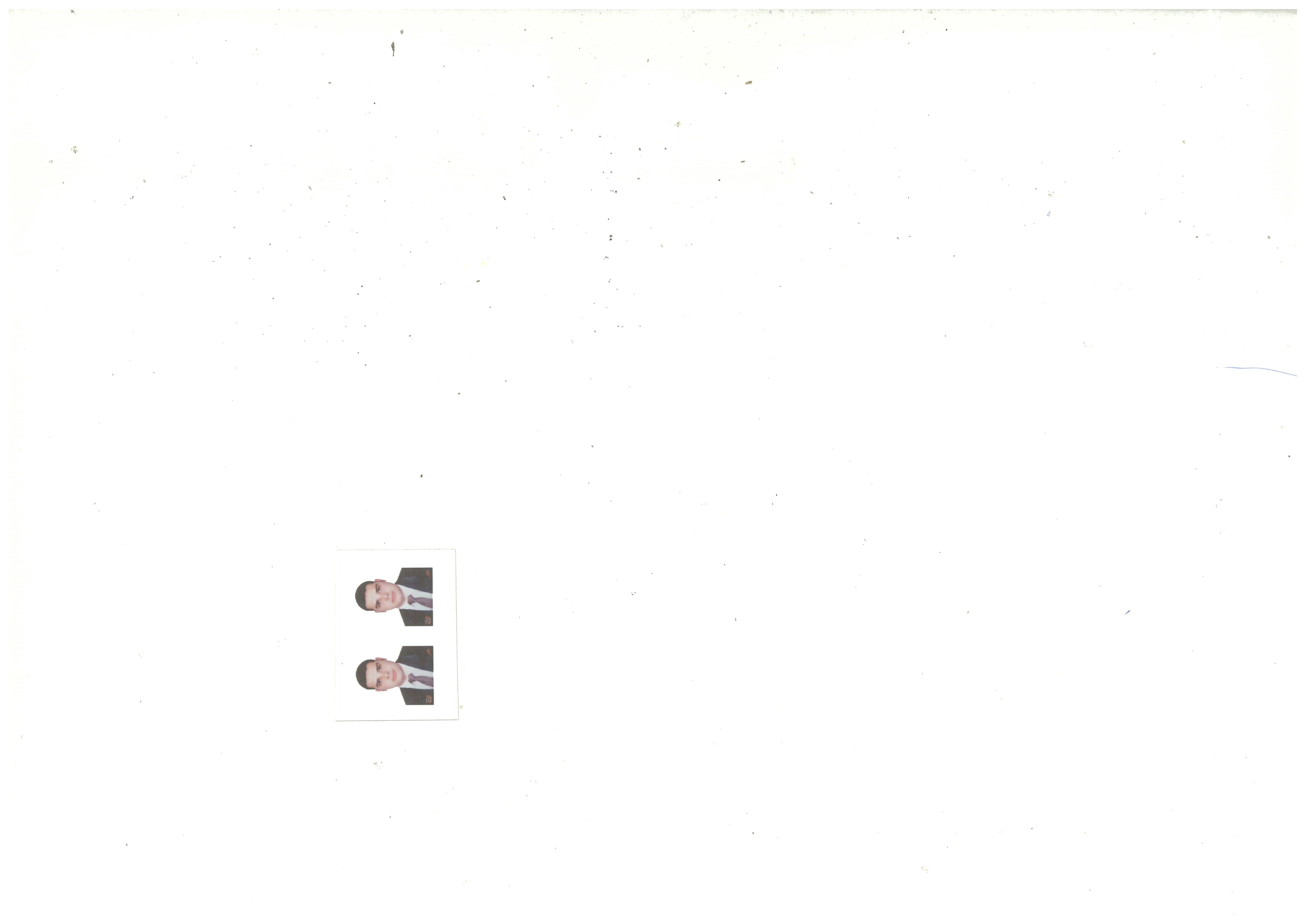 Professional experiences At  ZamilCompany for Maintenance and Operation in Kingdom Saudi Arabia for 5 years worked as:-Data entry    Supervisor  ReceptionistsAssistant Maintenance Manager Factory of SemadTalkah for 2 years  worked as : Data entry WeldingQualification University:Institute of Marine Installations - Welding Department Graduation year:		2007Grade :				Good Personal Profile :Date of birth				16/3/1988 Marital Status:	                       Married Military Service :			Exempted  Nationality :				Egyptian Religion :			            Muslim Driving License :		           ValidVisa                     : Long term visit single entry tourist  _   UAE                                               From:22/12/2017      To:21/3/2017Computer ICDL CertificateComputer hardware Language : Arabic & English  Hobbies :Internet Browsing &Football SkillsHard worker and willing to learn new technology.High communication skills.Good Motivator.Likes team working. Able to work under pressure. Self-confidence.   				